Your recent request for information is replicated below, together with our response.Can you please provide me the number of drivers who have been fined for driving in the Bus Lane on Renfrew Road, Paisley in the last 3 years.Can this please be broken down by year?The information sought is not held by Police Scotland and section 17 of the Act therefore applies.By way of explanation, Bus Lane Fixed Penalty Notices are issued by the City Council.To be of assistance, you can submit an FOI request to them at foi@renfrewshire.gov.uk or write to the Records Manager at Renfrewshire House, Cotton Street, Paisley, PA1 1TR. If you require any further assistance, please contact us quoting the reference above.You can request a review of this response within the next 40 working days by email or by letter (Information Management - FOI, Police Scotland, Clyde Gateway, 2 French Street, Dalmarnock, G40 4EH).  Requests must include the reason for your dissatisfaction.If you remain dissatisfied following our review response, you can appeal to the Office of the Scottish Information Commissioner (OSIC) within 6 months - online, by email or by letter (OSIC, Kinburn Castle, Doubledykes Road, St Andrews, KY16 9DS).Following an OSIC appeal, you can appeal to the Court of Session on a point of law only. This response will be added to our Disclosure Log in seven days' time.Every effort has been taken to ensure our response is as accessible as possible. If you require this response to be provided in an alternative format, please let us know.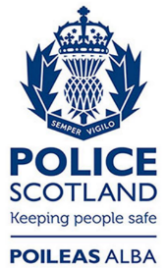 Freedom of Information ResponseOur reference:  FOI 24-1529Responded to:  21 June 2024